Cover to Cover, the Bible is His StoryAs we begin studying the Bible in Genesis, right away, we encounter “Elohim” a plural name for the “One God”.  We later on, in the Bible, find that this Creator God is none other than the pre-incarnate Jesus Christ doing the Father’s will by the power of the Holy Ghost.  The rest of the Bible explains in great detail and with didactic style through types, prophecy, poetry, and history, as well as, apocalyptic means teaching the very reason God created in the first place. The first typical prophecy, in chapter 2 of Genesis, expresses God’s love for the church, with the Presentation of the bride to Adam.  God demonstrates His love for Israel all through the Old Testament, showing judgments, mercies, grace, deliverance, and removing of His people from the Promised Land, as well as, the assurance that He will bring them back.The New Testament teaches that God blinded the Jew temporarily to bring the Gentile in the sheepfold; and that God will not forget Israel and Judah, but will restore them back to the Land at His Second Advent.  The End of the Book of Revelation, explains that God will make everything one, as it all should have been if sin had never entered in.  The Book of Zechariah continues giving us details about the Day of the Lord.Day of the LORD – A Siege on Judah and Jerusalem -  a Burdensome StoneZechariah 12:1  The burden of the word of the LORD for Israel, saith the LORD, which stretcheth forth the heavens, and layeth the foundation of the earth, and formeth the spirit of man within him.Zechariah 12:2  Behold, I will make Jerusalem a cup of trembling unto all the people round about, when they shall be in the siege both against Judah and against Jerusalem.Zechariah 12:3  And in that day will I make Jerusalem a burdensome stone for all people: all that burden themselves with it shall be cut in pieces, though all the people of the earth be gathered together against it.Zechariah 12:4  In that day, saith the LORD, I will smite every horse with astonishment, and his rider with madness: and I will open mine eyes upon the house of Judah, and will smite every horse of the people with blindness.“In that Day” The LORD of Hosts will defend Jerusalem in a Special WayZechariah 12:5  And the governors of Judah shall say in their heart, The inhabitants of Jerusalem shall be my strength in the LORD of hosts their God.Zechariah 12:6  In that day will I make the governors of Judah like an hearth of fire among the wood, and like a torch of fire in a sheaf; and they shall devour all the people round about, on the right hand and on the left: and Jerusalem shall be inhabited again in her own place, even in Jerusalem.Zechariah 12:7  The LORD also shall save the tents of Judah first, that the glory of the house of David and the glory of the inhabitants of Jerusalem do not magnify themselves against Judah.Zechariah 12:8  In that day shall the LORD defend the inhabitants of Jerusalem; and he that is feeble among them at that day shall be as David; and the house of David shall be as God, as the angel of the LORD before them.LORD recognized as “me whom they have pierced” –His Spirit Poured OutZechariah 12:9  And it shall come to pass in that day, that I will seek to destroy all the nations that come against Jerusalem.Zechariah 12:10  And I will pour upon the house of David, and upon the inhabitants of Jerusalem, the spirit of grace and of supplications: and they shall look upon me whom they have pierced, and they shall mourn for him, as one mourneth for his only son, and shall be in bitterness for him, as one that is in bitterness for his firstborn.Zechariah 12:11  In that day shall there be a great mourning in Jerusalem, as the mourning of Hadadrimmon in the valley of Megiddon.Zechariah 12:12  And the land shall mourn, every family apart; the family of the house of David apart, and their wives apart; the family of the house of Nathan apart, and their wives apart;Zechariah 12:13  The family of the house of Levi apart, and their wives apart; the family of Shimei apart, and their wives apart;Zechariah 12:14  All the families that remain, every family apart, and their wives apart.Fountain Opened -  No more “Idols” and False Prophets & Unclean SpiritsZechariah 13:1 In that day there shall be a fountain opened to the house of David and to the inhabitants of Jerusalem for sin and for uncleanness.Zechariah 13:2  And it shall come to pass in that day, saith the LORD of hosts, that I will cut off the names of the idols out of the land, and they shall no more be remembered: and also I will cause the prophets and the unclean spirit to pass out of the land.Zechariah 13:3  And it shall come to pass, that when any shall yet prophesy, then his father and his mother that begat him shall say unto him, Thou shalt not live; for thou speakest lies in the name of the LORD: and his father and his mother that begat him shall thrust him through when he prophesieth.Zechariah 13:4  And it shall come to pass in that day, that the prophets shall be ashamed every one of his vision, when he hath prophesied; neither shall they wear a rough garment to deceive:Zechariah 13:5  But he shall say, I am no prophet, I am an husbandman; for man taught me to keep cattle from my youth. – Prophets quit prophesying (As Amos did  in Amos 7:14)“What are these Wounds in your Hands? – Christ Revealed as One PiercedZechariah 13:6  And one shall say unto him, What are these wounds in thine hands? Then he shall answer, Those with which I was wounded in the house of my friends.Zechariah 13:7  Awake, O sword, against my shepherd, and against the man that is my fellow, saith the LORD of hosts: smite the shepherd, and the sheep shall be scattered: and I will turn mine hand upon the little ones.One Third Left in Land – Two Thirds Cut Off and DieZechariah 13:8  And it shall come to pass, that in all the land, saith the LORD, two parts therein shall be cut off and die; but the third shall be left therein.Zechariah 13:9  And I will bring the third part through the fire, and will refine them as silver is refined, and will try them as gold is tried: they shall call on my name, and I will hear them: I will say, It is my people: and they shall say, The LORD is my God.The Second Advent and the Kingdom – Day of the Lord ComethZechariah 14:1  Behold, the day of the LORD cometh, and thy spoil shall be divided in the midst of thee.The LORD gathers All Nations Against Jerusalem to BattleZechariah 14:2  For I will gather all nations against Jerusalem to battle; and the city shall be taken, and the houses rifled, and the women ravished; and half of the city shall go forth into captivity, and the residue of the people shall not be cut off from the city.Zechariah 14:3  Then shall the LORD go forth, and fight against those nations, as when he fought in the day of battle.The LORD Lands on the Mount of OlivesHis people Flee to the “Valley of the Mountains” – Evening it will be LightZechariah 14:5  And ye shall flee to the valley of the mountains; for the valley of the mountains shall reach unto Azal: yea, ye shall flee, like as ye fled from before the earthquake in the days of Uzziah king of Judah: and the LORD my God shall come, and all the saints with thee.Zechariah 14:6  And it shall come to pass in that day, that the light shall not be clear, nor dark:Zechariah 14:7  But it shall be one day which shall be known to the LORD, not day, nor night: but it shall come to pass, that at evening time it shall be light.Living Waters Go Out from Jerusalem – LORD King of All the EarthZechariah 14:8  And it shall be in that day, that living waters shall go out from Jerusalem; half of them toward the former sea, and half of them toward the hinder sea: in summer and in winter shall it be.Zechariah 14:9  And the LORD shall be king over all the earth: in that day shall there be one LORD, and his name one.All the Land Turned as an Arriba –( Jerusalem the Center of the Earth)Zechariah 14:10  All the land shall be turned as a plain (Arriba) from Geba to Rimmon south of Jerusalem: and it shall be lifted up, and inhabited in her place, from Benjamin's gate unto the place of the first gate, unto the corner gate, and from the tower of Hananeel unto the king's winepresses.Jerusalem Safely Inhabited (For the First Time)Zechariah 14:11  And men shall dwell in it, and there shall be no more utter destruction; but Jerusalem shall be safely inhabited.LORD’s Enemies Experience a “Living Death” (My Words)Zechariah 14:12  And this shall be the plague wherewith the LORD will smite all the people that have fought against Jerusalem; Their flesh shall consume away while they stand upon their feet, and their eyes shall consume away in their holes, and their tongue shall consume away in their mouth.Zechariah 14:13  And it shall come to pass in that day, that a great tumult from the LORD shall be among them; and they shall lay hold everyone on the hand of his neighbour, and his hand shall rise up against the hand of his neighbour.Zechariah 14:14  And Judah also shall fight at Jerusalem; and the wealth of all the heathen round about shall be gathered together, gold, and silver, and apparel, in great abundance.Zechariah 14:15  And so shall be the plague of the horse, of the mule, of the camel, and of the ass, and of all the beasts that shall be in these tents, as this plague.Those Left Go to Jerusalem to  Worship the KingZechariah 14:16  And it shall come to pass, that every one that is left of all the nations which came against Jerusalem shall even go up from year to year to worship the King, the LORD of hosts, and to keep the feast of tabernacles.Those Who Refuse Experience Famine and PlagueZechariah 14:17  And it shall be, that whoso will not come up of all the families of the earth unto Jerusalem to worship the King, the LORD of hosts, even upon them shall be no rain.Zechariah 14:18  And if the family of Egypt go not up, and come not, that have no rain; there shall be the plague, wherewith the LORD will smite the heathen that come not up to keep the feast of tabernacles.Zechariah 14:19  This shall be the punishment of Egypt, and the punishment of all nations that come not up to keep the feast of tabernacles.“In that Day” Everything will be “Holiness Unto the Lord”Zechariah 14:20  In that day shall there be upon the bells of the horses, HOLINESS UNTO THE LORD; and the pots in the LORD'S house shall be like the bowls before the altar.Zechariah 14:21  Yea, every pot in Jerusalem and in Judah shall be holiness unto the LORD of hosts: and all they that sacrifice shall come and take of them, and seethe therein: and in that day there shall be no more the Canaanite in the house of the LORD of hosts.The Last Book, Using Symbols from the First, Explains How God Saves His Remnant: (The Sun-Clothed Women stands in for the Nation of Israel)Revelation 12:4  And his tail drew the third part of the stars of heaven, and did cast them to the earth: and the dragon stood before the woman which was ready to be delivered, for to devour her child as soon as it was born.Revelation 12:5  And she brought forth a man child, who was to rule all nations with a rod of iron: and her child was caught up unto God, and to his throne.Revelation 12:6  And the woman fled into the wilderness, where she hath a place prepared of God, that they should feed her there a thousand two hundred and threescore days.Revelation 12:7  And there was war in heaven: Michael and his angels fought against the dragon; and the dragon fought and his angels,Revelation 12:8  And prevailed not; neither was their place found any more in heaven.Revelation 12:9  And the great dragon was cast out, that old serpent, called the Devil, and Satan, which deceiveth the whole world: he was cast out into the earth, and his angels were cast out with him.Revelation 12:10  And I heard a loud voice saying in heaven, Now is come salvation, and strength, and the kingdom of our God, and the power of his Christ: for the accuser of our brethren is cast down, which accused them before our God day and night.Revelation 12:11  And they overcame him by the blood of the Lamb, and by the word of their testimony; and they loved not their lives unto the death.Revelation 12:12  Therefore rejoice, ye heavens, and ye that dwell in them. Woe to the inhabiters of the earth and of the sea! for the devil is come down unto you, having great wrath, because he knoweth that he hath but a short time.Revelation 12:13  And when the dragon saw that he was cast unto the earth, he persecuted the woman which brought forth the man child.Revelation 12:14  And to the woman were given two wings of a great eagle, that she might fly into the wilderness, into her place, where she is nourished for a time, and times, and half a time, from the face of the serpent.Revelation 12:15  And the serpent cast out of his mouth water as a flood after the woman, that he might cause her to be carried away of the flood.Revelation 12:16  And the earth helped the woman, and the earth opened her mouth, and swallowed up the flood which the dragon cast out of his mouth.Revelation 12:17  And the dragon was wroth with the woman, and went to make war with the remnant of her seed, which keep the commandments of God, and have the testimony of Jesus Christ.“The Day of the Lord” or “That Day”– In Two Stages“The Day of the Lord” or “That Day”– In Two Stages“The Day of the Lord” or “That Day”– In Two Stages“The Day of the Lord” or “That Day”– In Two Stages“The Day of the Lord” or “That Day”– In Two Stages“The Day of the Lord” or “That Day”– In Two Stages“The Day of the Lord” or “That Day”– In Two Stages“The Day of the Lord” or “That Day”– In Two Stages1st Rapture - First Stage                                      1st Rapture - First Stage                                      1st Rapture - First Stage                                      1st Rapture - First Stage                                      1st Rapture - First Stage                                      2nd - Second Stage2nd - Second Stage2nd - Second StageIsaiah 13:9 Behold, the day of the LORD cometh, cruel both with wrath and fierce anger, to lay the land desolate: and he shall destroy the sinners thereof out of it.Isaiah 13:9 Behold, the day of the LORD cometh, cruel both with wrath and fierce anger, to lay the land desolate: and he shall destroy the sinners thereof out of it.Isaiah 13:9 Behold, the day of the LORD cometh, cruel both with wrath and fierce anger, to lay the land desolate: and he shall destroy the sinners thereof out of it.Isaiah 13:9 Behold, the day of the LORD cometh, cruel both with wrath and fierce anger, to lay the land desolate: and he shall destroy the sinners thereof out of it.Isaiah 13:9 Behold, the day of the LORD cometh, cruel both with wrath and fierce anger, to lay the land desolate: and he shall destroy the sinners thereof out of it.Isaiah 13:9 Behold, the day of the LORD cometh, cruel both with wrath and fierce anger, to lay the land desolate: and he shall destroy the sinners thereof out of it.Isaiah 13:9 Behold, the day of the LORD cometh, cruel both with wrath and fierce anger, to lay the land desolate: and he shall destroy the sinners thereof out of it.Isaiah 13:9 Behold, the day of the LORD cometh, cruel both with wrath and fierce anger, to lay the land desolate: and he shall destroy the sinners thereof out of it.Judgment Seat of ChristMarriage of the LambJudgment Seat of ChristMarriage of the LambJudgment Seat of ChristMarriage of the LambJudgment Seat of ChristMarriage of the Lamb1000 Year Reign of Christ↑Rapture(Gathering Together) of the ChurchAbomination of DesolationAbomination of Desolation↓Second Advent with the WifeMarriage SupperDestruction of the cityFulfillment of the Covenant to AbrahamAll of Christ’s are heirs to Abraham’s PromiseChurch AgeChurch AgeChurch Age7 year Tribulation7 year Tribulation7 year Tribulation7 year TribulationMillenniumJoel 2:1-2 “…For the Day of the Lord Cometh…A day of darkness and of gloominess, a day of clouds and thick darkness, as the morning spread upon the mountains: a great people and a strong; there hath not been ever the like, neither shall be any more after it, even to the years of many generations.”Joel 2:1-2 “…For the Day of the Lord Cometh…A day of darkness and of gloominess, a day of clouds and thick darkness, as the morning spread upon the mountains: a great people and a strong; there hath not been ever the like, neither shall be any more after it, even to the years of many generations.”Joel 2:1-2 “…For the Day of the Lord Cometh…A day of darkness and of gloominess, a day of clouds and thick darkness, as the morning spread upon the mountains: a great people and a strong; there hath not been ever the like, neither shall be any more after it, even to the years of many generations.”Joel 2:1-2 “…For the Day of the Lord Cometh…A day of darkness and of gloominess, a day of clouds and thick darkness, as the morning spread upon the mountains: a great people and a strong; there hath not been ever the like, neither shall be any more after it, even to the years of many generations.”Joel 2:1-2 “…For the Day of the Lord Cometh…A day of darkness and of gloominess, a day of clouds and thick darkness, as the morning spread upon the mountains: a great people and a strong; there hath not been ever the like, neither shall be any more after it, even to the years of many generations.”Joel 2:1-2 “…For the Day of the Lord Cometh…A day of darkness and of gloominess, a day of clouds and thick darkness, as the morning spread upon the mountains: a great people and a strong; there hath not been ever the like, neither shall be any more after it, even to the years of many generations.”Joel 2:1-2 “…For the Day of the Lord Cometh…A day of darkness and of gloominess, a day of clouds and thick darkness, as the morning spread upon the mountains: a great people and a strong; there hath not been ever the like, neither shall be any more after it, even to the years of many generations.”Joel 2:1-2 “…For the Day of the Lord Cometh…A day of darkness and of gloominess, a day of clouds and thick darkness, as the morning spread upon the mountains: a great people and a strong; there hath not been ever the like, neither shall be any more after it, even to the years of many generations.”Zechariah 14:3  Then shall the LORD go forth, and fight against those nations, as when he fought in the day of battle.Zechariah 14:4  And his feet shall stand in that day upon the mount of Olives, which is before Jerusalem on the east, and the mount of Olives shall cleave in the midst thereof toward the east and toward the west, and there shall be a very great valley; and half of the mountain shall remove toward the north, and half of it toward the south.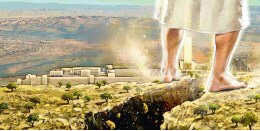 Revelation 12:1  And there appeared a great wonder in heaven; a woman clothed with the sun, and the moon under her feet, and upon her head a crown of twelve stars: (See Genesis 37:5-10)Revelation 12:2  And she being with child cried, travailing in birth, and pained to be delivered.Revelation 12:3  And there appeared another wonder in heaven; and behold a great red dragon, having seven heads and ten horns, and seven crowns upon his heads.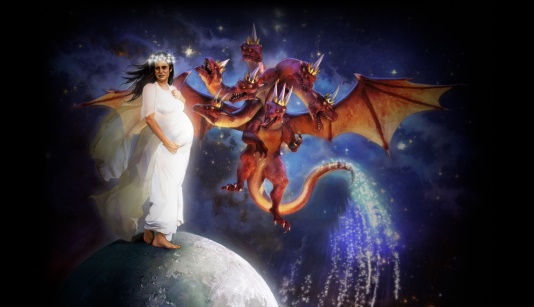 